Участковые избирательные комиссии Хакасии приступают к подсчету голосов избирателей 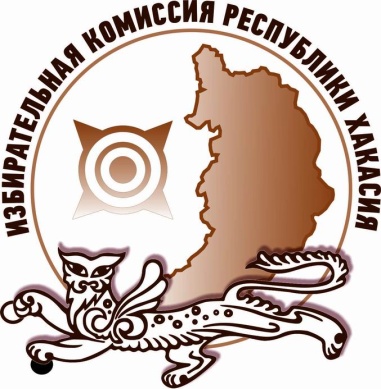 На избирательных участках Республики Хакасия завершилось голосование, участковые избирательные комиссии приступили к подсчету голосов избирателей и подведению итогов выборов.Явка на избирательных участках республики по состоянию на 19 часов 30 минут составляла 25,44% избирателей, включенных в списки.Явка по территориям представлена следующим образом:Отдел общественных связей и информации ИК РХ23-94-37г. Абакан10,74%Алтайский район34,71%Аскизский район36,35%Бейский район24,35%Боградский район35,92%Орджоникидзевский район41,65%г. Саяногорск24,47%Усть-Абаканский район12,77%г. Черногорск9,25%Ширинский район42,56%г. Абаза30,62%г. Сорск32,50%